Intergovernmental Oceanographic Commission
Reports of Meetings of Experts and Equivalent Bodies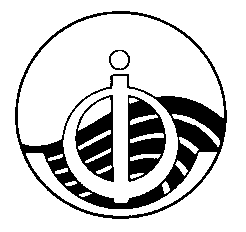 IOC Group of Experts on Capacity Development 

Fourth SessionHybrid meeting (Paris/Online)25 November 2022UNESCOIOC/GE-CD-IV/1Hybrid, 25 November 2022English onlyFor bibliographic purposes this document should be cited as follows:IOC Group of Experts on Capacity Development (GE-CD), Fourth Session, Hybrid, 25 November 2022. Paris: UNESCO, XXpp, 2022. (Reports of Meetings of Experts and Equivalent Bodies, International Oceanographic Commission, 2022).1.    OPENING OF THE MEETING[VR]1           The Fourth Session of the Group of Experts on Capacity Development was held on 25 November 2022. The meeting was opened at 0930 CET by Dr Vladimir Ryabinin, Executive Secretary - IOC / Assistant Director General – UNESCO.2           In his opening address, Dr Ryabinin recalled the IOC’s Medium Term Strategy (MTS) for 2022-2029 and the continuing work of the IOC to contribute to its mission of achieving the “Ocean We Need for the Future We Want” under its six Functions. IOC aspires to continue effectively supporting the emerging positive developments and to accelerate and strengthen the foundations for science–based ocean management as espoused by the UN Decade of Ocean Science for Sustainable Development that calls for “transformative ocean science solutions for sustainable development, connecting people and our ocean”.  3	As IOC continues to develop the capacities of its Member States in particular through its regional subsidiary bodies (RSBs) – WESTPAC, IOCARIBE, IOCAFRICA and IOCINDIO – its current efforts focusing on capacity development activities of all IOC global programmes and RSBs require continuous engagement with the IOC Group of Experts on Capacity Development in providing support and assistance, especially in the preparation of the new IOC CD Strategy 2023-2030 and its subsequent implementation. 4	He briefly looked back at the challenges brought about by Covid-19 pandemic in delivering the work required by the Group in the last two years, especially at a very important time of reviewing and updating the IOC Capacity Development Strategy. He acknowledged the work of the Group since its establishment and thanked the Co-Chairs for their huge contribution to provide guidance and direction as the Group adapted to the changing landscape of meetings mostly through virtual correspondence. 5	As this is the Group’s first hybrid meeting and attended by the current members of the GE-CD both in-person in Paris and online, and with the participation of the new GE-CD members as observers, he expressed confidence that the Group will have a fruitful and successful meeting. 1.1     ADDRESS BY THE CO-CHAIRS [AT/AE]6         The Group was addressed by Mr Ariel Troisi and Mr Alan Evans, GE-CD Co-Chairs. Mr Troisi thanked Dr Ryabinin for his inspiring remarks. He welcomed all participants, both in-person and in-virtual attendance. He looked back at the first three sessions of the Group and their important contributions in delivering critical work especially in meeting the CD requirements of IOC Member States through an effective IOC Capacity Development Strategy. 7	Mr Alan Evans also welcomed the participants to the meeting. He thanked Mr Ariel Troisi, GE-CD Co-Chair for his leadership since the establishment of the Group up to the end of the 4th session. 1.2     ADOPTION OF THE AGENDA[AE]8           This agenda item was introduced by Mr. Alan Evans. He invited the Group to review and adopt the provisional agenda (Document IOC/GECD-IV/1 prov.) available from the meeting page on  https://oceanexpert.org/event/3606. The Group was requested to note that all working documents were made available only as on-line documents. Any new items or issues proposed by the Meeting were noted here and discussed either under the related Agenda Item or under Agenda Item 10.          9 	 Proposed: The Committee adopted the agenda. 1.3     ADOPTION OF THE TIMETABLE[JD]10	The Group was invited by Ms Johanna Diwa, CD Secretariat, to review and adopt the Timetable (Document IOC/GECD-IV/1 Add.Prov.) She informed the Group that the meeting would be held between 0930-1025 followed by a 15 min. coffee break and then between 1040-1200. After the lunch break from 1200-1400, the afternoon session will start at 1400 followed by a 15 min coffee break at 1540, until the meeting ends at 1700.11           She then reviewed the arrangements for the Session and presented the List of Documents available online through https://oceanexpert.org/event/3606.  She noted that the main working document for the Session would be the Action Paper, Document IOC/GECD-IV/1Action (this document).12           She also reminded the Group that since the meeting was hybrid in nature, and despite the efforts to find the ideal time zone to accommodate everyone, there were virtual participants who may have difficulties in the timing of the meeting. She informed the Group that as earlier requested, the comments/questions that were received from the advance perusal of the Action Paper were lined up for discussion at the plenary. Accordingly, there would be no time for extensive introductions of agenda items and participants were urged to carefully read the Action Paper and working documents in preparation for the Session.13        All draft Recommendations and draft Decisions were included in the Action Paper and were briefly reviewed during the concerned agenda item for final adoption at the end of the Session.14        Proposed: The Group adopted the timetable for the Session.2.    PROGRESS REPORT WITH THE GE-CD-III WORKPLAN[AT] 15        This agenda item was introduced by Mr Ariel Troisi. He referred to the workplan discussed at the 3rd Session of the GE-CD (Document IOC/GECD-III/Fin. Report) including the 1) Coordination of global and regional programmes in implementing IOC CD Strategy, and 2) CD requirements of Member States in relation to the IOC CD Strategy such as the i) repeat of the biennial capacity development needs assessment survey, ii) coordination with the Global Ocean Science Report and the iii) UN Decade of Ocean Science for Sustainable Development. He then invited the global and regional IOC programmes and projects to provide updates on how the IOC CD strategy was implemented within their respective work plans.2.1     COORDINATION OF GLOBAL AND REGIONAL PROGRAMMES IN IMPLEMENTING IOC CD STRATEGY2.1.1 [OTGA:CD] 16        This agenda item was introduced by Ms. Claudia Delgado, IODE Training Coordinator. 17	She provided an overview of the OceanTeacher Global Academy (OTGA) project. OTGA continues to contribute to the implementation of the IOC Capacity Development Strategy, addressing key outputs identified in the strategy through increased support in the training activities of all IOC programmes. This support includes the Tsunami Unit, Ocean Literacy, Harmful Algal Bloom programme, IODE, and Ocean Sciences. 18	The OTGA global network of seventeen Regional and Specialised Training Centres delivers customised training for ocean experts and professionals to increase national and regional capacity in coastal and marine sciences, services and management relevant to IOC Programmes using the OceanTeacher e-Learning Platform. 19	OTGA contributes to the UN Decade of Ocean Science for Sustainable Development through the implementation of capacity development through the transfer of marine technology, ocean literacy, education and training. OTGA is now an endorsed Ocean Decade Project, contributing to many of its High-Level Objectives, challenges and outcomes. OTGA also contributes to the UN Sustainable Development Goals to conserve and sustainably manage ocean and marine resources by 2030 and to build the scientific and institutional capacity needed to achieve the SDGs. 20	The OTGA project successfully organized and delivered 29 courses during 2022. These were delivered mainly as online synchronous courses by the network of Regional and Specialized Training Centres and languages of instruction were English, Spanish and Portuguese. In addition, OTGA hosted 17 online training courses on behalf of partner organizations. These partner organizations were Flanders Marine Institute (VLIZ), the Nippon Foundation-POGO Centre of Excellence (NF-POGO), Early Career Ocean Professional Network Programme (ECOP), International Association of Marine Aids to Navigation and Lighthouse Authorities (IALA) and the Marine Environmental Data and Information Network (MEDIN).21	During 2022, the OTGA project has developed tools and online training for facilitators to assist in improving the design and delivery of training courses. These include: •	Standard course templates. Course templates have been developed (in English, Spanish and Portuguese) that can be customised to the specific needs of the OTGA target audience and its training centres. A video presentation to explain the use of the OTGA course template for training activities has also been developed.•	Designing and Teaching Online Courses for RTC/STC administrators and instructors. This customised training course has been designed an introductory course for RTCs/STCs facilitators on designing and delivering online courses using eLearning Management System. The training provides facilitators with an introduction to designing online courses and to the concepts and capabilities of the Moodle LMS. The focus is on course design and uses a project-based approach in which participants are guided as they build a unit of instruction that they could use as a template for their course.•	Design and develop a short tutorial on Copyright. To assist all OTGA facilitators (including RTC/STC trainers and Subject Matter Experts) to identify what they can and cannot do when using third-party materials for their online courses, the OTGA has developed the Copyright Rules tutorial. The goal of this tutorial is to define copyright and examine the guidelines for posting material to OTGA courses and identify some misconceptions related to copyright.•	OTGA Course Design Rubric. This rubric is used to evaluate and improve instructor led or self-paced OTGA courses. All courses will be reviewed annually by the OTGA Secretariat against the criteria and must achieve an overall score of 80% of the possible points to attain endorsement as an OTGA course. •	OceanTeacher Global Academy Alumni System. This system, implemented in 2022, provides a single sign on for OTGA course participants with the IOC OceanExpert (OE) system to register the profile data of the OTGA alumni. OE is used to authenticate users using their OE login credentials avoiding multiple subscription.•	Implement standard reports for the OTGA Alumni System. Reports customisation has been introduced to provide accurate statistics for reporting to UNESCO, the IOC and the OTGA donor.22	The host of the OTGA project, UNESCO/IOC Project Office for IODE, was successfully audited and complies with the standard ISO 29993. The Project Office is certified as a Learning Services Provider for learning services outside formal education, including all types of life-long learning since March 2022.2.1.2 [GOOS:AF] 23 	Mr Albert Fischer introduced the agenda item on GOOS. 2.1.3 [Ocean Science:HE] 24       Mr Henrik Enevoldsen introduced the agenda item on Ocean Science. He reported that there continues to be a stable demand from Member State institutions for training courses on harmful algae and that the implementation of combined OT on-line and face-to-face courses works well. The same applies for the International Phytoplankton Intercomparison (IPI). The close and longstanding cooperation with University of Copenhagen and the Marine Institute Ireland/University of Las Palmas Canarias, respectively, enables the strong position of the IOC in HAB CD. Another topic of continuous capacity development demand is the field of ocean acidification. Following up on the successful implementation of an OTGA course in February 2022 focusing on the Pacific Islands with more than 130 participants (60 % female attendees) it is envisaged to repeat this exercise in Africa and one more region over the next two years. Further the IOC Secretariat is developing new content and translating part of the course material. Deoxygenation was the focus of one IOC summer school in September 2019, a new edition organized in November 2023 now as part of the Decade Programme GOOD/OARS, expanding to ocean acidification attracts strong interest and has successfully positioned IOC as a provider of CD in the field.2.1.4 [Tsunami: Bernardo Aliaga] 25	Mr Bernardo Aliaga introduced the agenda item on Tsunami programme. 2.1.5 [Marine Policy: JB] 26        Mr Julian Barbiere introduced the agenda item on Marine Policy. COFFEE BREAK2.1.6 [IOCARIBE: JP] 27        Mr Jean Paul Ngome Abiaga introduced the agenda item on IOCARIBE. 2.1.7 [IOCAFRICA: MO] 28 	Mr Mika Odido introduced the agenda item on IOCAFRICA.  2.1.8 [WESTPAC:SK] 29       Mr Somkiat Khokiattiwong introduced the agenda item on WESTPAC.  2.1.9 [IOCINDIO: JA] 30	Mr Justin Ahanhanzo introduced the agenda item on IOCINDIO.  Proposed: The Group recommended the global and regional programmes to consider the revisions made in the draft IOC CD Strategy 2023-2030 in the implementation of IOC CD activities in the future.2.2 CD REQUIREMENTS OF IOC MEMBER STATES IN RELATION TO THE IOC CD STRATEGY2.2.1 [CD SURVEY:JD] 31 	This agenda item was introduced by Ms Johanna Diwa. She referred to IOC Decision A-31/3.5.3 and noted the tasks under the revised ToR of the GE-CD that relate to the IOC CD Needs Assessment Survey: 	(iv)  repeat the CD survey at regular intervals in 2022 and biannually thereafter, 	possibly including CD implementation impact monitoring/metrics, also taking into 	account other methods such as regional reviews, science conferences etc.; 		(v)  ensure coordination of the work of the Group of Experts and its Task Teams with 		GOSR and CD aspects of the UN Decade of Ocean Science for Sustainable 			Development;32 	She recalled that as highlighted and recommended by the Third Session of the GE-CD, the CD Secretariat started the preparations of the 3rd CD Needs Assessment Survey through closer discussion and consultations with the Global Ocean Science Report (GOSR) team. While the GOSR Ocean Science Tracker aims to collect basic information on current ocean science capacity in a given country, the Capacity Development Needs Assessment Survey was organised by the IOC Group of Experts on Capacity Development to assess the capacity development requirements of member countries in order to contribute to the implementation of the IOC CD Strategy.33	Ms Diwa informed the Group that a joint review with the GOSR team was conducted which considered the nature of the questions included in the GOSR and 2020 CD needs assessment survey. It resulted to shorter versions of the survey due to a reduced number of questions, synthesized overlaps, shortened length and simpler structure. Following the discussions with the GOSR team towards a complementary approach in launching the GOSR and CD Needs Assessment Survey together, a revised version (Document IOC/GECD-IV/2.2.1) was prepared with some changes incorporated in the 2022 version (Annex III) as follows:  Respondents: Given the difficulty in reaching out to various groups in the 2020 survey, and considering the views that the responses from individuals and practitioner groups were ‘not representatives', the approach this time was to seek only one national authorized response thus, targeting only IOC National Focal Points as respondents. Basically consolidating their responses through internal consultation so it will be possible to submit only ONE national response per MS. The number of responses that will come back might be less as national consultation usually takes a lot of time and effort to do, as seen in the last 2020 survey. To reach wider inputs, the survey can also serve as an informal consultation with networks associated with the IOC global programmes (eg IODE network, GOOS regional alliances, CO2, O2, HAB, regional tsunami groups, as well as the regional bodies etc). These results will not be considered as formal results but only informal for the benefit of the concerned networks. Coverage: Since the GOSR will survey all countries, the CD survey will also be open to developed countries this time. The references to only developing countries and priority SIDS, LDCs, etc in the introduction part of the old version of the questionnaire were removed. A separate analysis of the responses from developed countries will be conducted.Questions already covered in GOSR that were removed in the CD needs survey included:CoVid impactNumber of researchersNational institutions, etc.Priorities on SDG14Questions already covered in CD needs survey were removed in GOSRCapacity development needs (integrated into respective sections in CD needs survey)Scale Adopted star ranking (on paper) consistent with the GOSR surveyShortened number of questions and no other subset questionnaires for subset groups - Currently there are only 15 questions in the draft34 	The Survey was made available at https://www.surveymonkey.com/r/JQLDQK8, and will be co-launched with the GOSR Tracker survey from the 1st December 2022 to 31st January 2023 through a Circular Letter inviting IOC Member States for consolidated responses on both surveys.  35 	The Group was invited to comment and advice how to increase and improve the survey response rates by reaching higher number of respondents from Member States.Proposed: The Group noted the complementarity of the approach between the CD Needs Assessment Survey 2022 and the GOSR Ocean Science Tracker. The Group called on the regional subsidiary bodies and IOC programmes to promote the survey and to consider the results when drafting their CD work plans and activities.2.2.2 [GOSR:KI] 36	Ms Kirsten Isensee introduced the agenda item on Global Ocean Science Report (GOSR).  She reminded the Group that the IOC Executive Council in July 2018 in its Decision IOC/EC-LI/4.3 reaffirmed the importance of the GOSR as the main mechanism to measure progress towards the achievement of Sustainable Development Goal (SDG) 14, Target 14.a (SDG Indicator 14.a.1) and recognized that investments in ocean science are key to developing sustainable ocean economies.37	She reported that a new Global Ocean Science Report Tracker is currently being developed based on a short questionnaire to IOC Member States. The Global Ocean Science  Report Tracker questionnaire is designed to collect basic information on current ocean science capacity in a given country, based on the more extensive Global Ocean Science Report questionnaire. This short questionnaire will be the basis for the SDG 14.a.1 indicator reporting in 2023. The full analysis will be presented in the Global Ocean Science Report Tracker publication providing key up to date numbers of ocean capacity, e.g. human and technical capacity in addition to some preliminary assessments of the effects of COVID-19 on Ocean Science. The GOSR 2020 presented at the 53rd Session of the IOC Executive Council, and the 31st session of the IOC Assembly (IOC/A-31/3.2) stressed the importance of this short assessment to track the impact of the COVID-19 pandemic on ocean science (Chapter 8). Proposed: The Group welcomed the development of Ocean Science Tracker and requested the Secretariat to share the findings to the Group after the survey was completed.2.2.3 [OCEAN DECADE:AC] 38	Ms Alison Clausen introduced the agenda item on the Ocean Decade. Proposed: The Group welcomed the submitted the developments of new initiatives to strengthen its capacity development requirements.  2.3 REVISION OF THE IOC CD STRATEGY (SEE 3) 3.    PROGRESS WITH THE REVISION OF THE IOC CD STRATEGY[AE/SK]3.1 REPORT FROM THE GE-CD WORKING GROUP ON THE REVISION OF THE IOC CAPACITY DEVELOPMENT STRATEGY39 	This agenda item was introduced by Mr Alan Evans and Ms Suzan Kholeif, Co-Chairs of the GE-CD Working Group on the revision of the IOC Capacity Development. Mr Alan Evans recalled the actions and decisions relating to the revision of the IOC CD Strategy adopted by the Assembly through the IOC Decision A-31/3.5.3:Revision of the IOC Capacity Development StrategyThe Assembly, Recognizing the importance of Capacity Development as one of the six functions of the IOC Medium- Term Strategy (2014–2021), enabling all Member States to participate in, and benefit from, ocean research and services that are vital to sustainable development and human welfare on the planet, Recalling Resolution XXVIII-2 by which it adopted the IOC Capacity Development Strategy (2015–2021) at its 28th session, Having examined the Report of the GE-CD Task Team related to the revision of the IOC Capacity Development Strategy 2015–2021, Decides to extend the current IOC Capacity Development Strategy until July 2023, Decides also to revise the Terms of Reference of the IOC Group of Experts on Capacity Development as follows: 	(i)  assist global and regional programmes with the implementation of capacity 	development needs assessments in a consistent manner; 	(ii)  assist global and regional programmes with the development of programmatic and 	regionally relevant capacity development work plans based on the IOC CD strategy 	and related needs assessments, building on ongoing activities and making use of 	existing training and education facilities; 	(iii)  provide advice to global and regional programmes on relevant methods and tools 	to improve the quality and impact of CD efforts; 	(iv)  repeat the CD survey at regular intervals in 2022 and biannually thereafter, 	possibly including CD implementation impact monitoring/metrics, also taking into 	account other methods such as regional reviews, science conferences etc.; 	(v)  ensure coordination of the work of the Group of Experts and its Task Teams with 	GOSR and CD aspects of the UN Decade of Ocean Science for Sustainable 	Development; 	(vi)  advise the Assembly on the Transfer of Marine Technology Clearing House 	Mechanism (CHM) as requested by the IOC Criteria and Guidelines on the Transfer of 	Marine Technology (IOC/INF-1203), making use, to the largest extent possible, of 	existing data and information systems and building upon the Ocean InfoHub project 	(2020–2023); 	(vii)  revise the IOC Capacity Development Strategy and prepare a proposal for 	submission to the IOC Assembly at its 32nd Session; 	viii) prepare a proposal to promote visibility and reach of the revised IOC CD Strategy 	so that its target audience will read through and appreciate the document as a guide 	in implementing capacity development activities for submission and submit it to the 	IOC Assembly at its 32nd Session; Calls on IOC's regional subsidiary bodies as well as regional components of global programmes to: 	(i)  promote contributions to the CD survey; 	(ii)  identify CD efforts of other organizations and seek complementary cooperation; 	(iii)  link with other global, regional and national processes and strengthen the 	relationships with philanthropic, private partnerships and other regional organizations; Invites Member States to: 	(i)  participate actively in the co-development of IOC capacity development by 	designating focal points for IOC capacity development, and by nominating members 	of the IOC Group of Experts on Capacity Development; 	(ii)  participate actively in IOC programmes, projects and steering groups; 	(iii)  involve universities in IOC surveys on capacity development needs; 	(iv)  contribute to IOC capacity development activities through financial and/or in-kind 	contributions; Agrees that the regular budget for these activities will be identified as part of the Resolution on Governance, Programming and Budgeting Matters of the Commission (IOC Resolution A-31/2). 40	He recalled that as decided in its third session, the GE-CD established the Working Group on the revision of the IOC CD strategy (Document IOC/GECD-III/Fin. Report) with the following terms of reference.IOC Working Group on the revision of the IOC Capacity Development Strategy	The IOC Group of Experts on Capacity Development,Recognizing the importance of Capacity Development as one of the six functions of the IOC Medium-Term Strategy (2014–2021), enabling all Member States to participate in, and benefit from, ocean research and services that are vital to sustainable development and human welfare on the planet,Recalling the adoption, at its 28th Session, of the IOC Capacity Development Strategy (2015–2021) published as IOC/INF-1332,Welcoming the contributions of its Member States towards capacity development at the global and regional level through financial and in-kind contributions,Stressing the need to share, across programmes and regions, experience and expertise in capacity development, and to coordinate efforts to increase efficiency and maximize impact,Noting that the IOC Capacity Development Strategy (2015–2021) published as IOC/INF-1332 will expire on 31 December 2021,Noting further the Capacity Development Chapter of the Implementation Plan of the UN Decade of Ocean Science for Sustainable Development (2021-2030),Establishes the IOC Working Group on the revision of the IOC Capacity Development Strategy with Terms of Reference as detailed in Annex I below.	Annex I: Terms of Reference of the IOC Working Group on the revision of 				the IOC Capacity Development StrategyObjectives	The Working Group will • Prepare the Draft IOC Capacity Development Strategy (2023–2030), based upon the IOC Capacity Development Strategy (2015–2021) published as IOC/INF-1332, and taking into account the results and recommendations made by the GE-CD Task Team relating to the revision of IOC CD Strategy, from the following inputs: 	(i) Outcomes of the 2nd IOC Capacity Development Survey (September 2020 - 	January 2021);	(ii) Capacity Development Chapter of the Implementation Plan of the UN Decade of	Ocean Science for Sustainable Development (2021-2030);	(iii) Consultations with IOC global and regional programmes related to Capacity 	Development;	(iv) Consultations with UN specialized agencies, non-UN IGOs, Global and Regional 	organizations, programmes and projects, NGOs and private sector partners.• Submit a preliminary Draft IOC Capacity Development Strategy (2023–2030) to the Group of Experts on Capacity Development during its 4th Meeting on October 2022 for its review and subsequent submission of the final Draft IOC Capacity Development Strategy (2023–2030) for adoption by the 32nd Session of the IOC Assembly.• The Working Group will carry out its work via electronic means.Co-Chairs: 		Evans, Alan		Kholeif, SuzanMembership:1. The following members of the IOC Group of Experts on Capacity Development:	BARROW, Lorraine 				    TRINIDAD & TOBAGO 	BROWN,Bradford	EKAU, Werner	EVANS, Alan 	GONZÁLEZ-QUIRÓS, Rafael UNITED STATES GERMANYUNITED KINGDOM SPAINKABANGI, PatrickREED, Allison SAKYA, Andi Eka TROISI, ArielCONGOUNITED STATES (Joe Naughton) INDONESIAARGENTINA2. The following IOC CD focal points:			KHOLEIF, Suzan 				EGYPT	YAO, Koffi Marcellin 				COTE D IVOIRE3. IOC CD Secretariat: 	DIWA, Johanna 		PISSIERSSENS, Peter41	Mr Evans noted that the Working Group on the revision of the IOC CD Strategy met four times in early 2022 to work on the revisions of the IOC CD Strategy. He recalled the recommendations from the GE-CD Task Team on the revision of IOC CD Strategy’s review and proposed revisions (IOC/INF-1396) and summarized the discussion highlights at the 1st, 2nd and 3rd WG meeting in early 2022. 42 	Mr Evans referred to Document IOC/GECD-IV/3 Draft 0 CD Strategy 2023-2030 and presented the resulting summary table with 6 outputs, 16 activities and 31 actions (see Figure 1). He further discussed the revisions/additions made from the previous version of the Stategy as highlighted on the annotated version. 43 	The Group was requested to provide their comments and feedback on the draft 0 of the IOC CD Strategy 2023-2030. 44	The Group was invited to approve the draft for finalization and for submission to the 32nd Assembly in June 2023. 45	Since the current Working Group has completed its task on revising the IOC CD Strategy and prepare the draft IOC CD Strategy 2023-2030, it was proposed that the current WG be abolished.Proposed: The Group approved the draft 0 of the IOC CD Strategy 2023-2030 and requested the Secretariat to prepare the draft for submission to the 32nd Assembly of the IOC in June 2023. The Group abolished the Working Group on the revision of the IOC Capacity Development Strategy.3.2     PROGRESS WITH THE DEVELOPMENT OF THE COMPENDIUM OF CD ACTIVITIES[JD]46        This agenda item was introduced by Ms Johanna Diwa. She recalled the actions and decisions made at the First Meeting of the Working Group on the Revision of the IOC CD Strategy (Document IOC/GECD/WG Strategy/1) including a proposal to develop a compendium of CD activities by other global and regional programmes, UN specialized agencies, intergovernmental organizations, non-governmental organizations and national aid programmes, etc. to be maintained as an online portal. It was requested to seek external funding to hire a consultant to carry out the work.47        In response to this request, a consultant was hired in May 2022 (Lisa Benedetti) to conduct an information discovery and collection exercise on existing capacity development activities and opportunities relating to ocean science, observation, data management, services (including DRR), marine policy and related SDGs that are currently being implemented by global, regional and national organizations. 48  	 Ms Diwa informed the Group that IOC Circular Letter 2980 invited National Focal Points to respond to a short Capacity Development Compendium survey by informing the CD Secretariat of relevant national contacts who could provide information on capacity development (CD) activities provided by their country or organization. A total of 14 Member States responded and submitted contact information of relevant people, whom the Secretariat later reached out to in order to compile CD related activities (especially for developing country nationals) and detailed information that can be entered in the compendium. She highlighted several ways where CD Compendium will be beneficial to:Serve as a one stop to easily search for available CD opportunities (for CD beneficiaries)Identify synergies and potential partnerships with other organizations (for CD providers)Help avoid duplication of effort and save resources (for CD providers)Help Member States report on progress and achievements towards: SDGs, UN Ocean Decade, BBNJ, etc.49	Ms Diwa updated the Group that the prototype of the product is now available for testing at its homepage: https://oceancd.org/.  She also noted that it was proposed to rename the service from “compendium of CD activities” to “Ocean CD-Hub”. This was proposed because the word “compendium” may not be easily understood and the meaning of the word in its English version may not translate well into other languages.   50 	The Ocean CD-Hub presents users with currently 13 buttons representing different categories of CD activities and opportunities. A demonstration video was prepared for some quick user guides. The video was shown during the meeting. 51	The Group was requested to provide their feedback and comments in the current prototype of the Ocean CD-Hub in preparation for its launching in January 2023.Proposed: The Group welcomed the development of the Ocean CD-Hub and recommended to promote the product widely especially through IOC social media and websites. The Group requested IOC CD focal points to explore the Ocean CD-Hub and to further promote its use to find opportunities in CD-related activities in their respective countries.4.    PROGRESS WITH GE-CD WORKING GROUP FOR OUTREACH4.1     REPORT FROM THE GE-CD WG ON OUTREACH[JD]52 	This agenda item was introduced by Ms Johanna Diwa. She recalled that as discussed under 3.1, the actions and decisions relating to the revision of the IOC CD Strategy adopted by the Assembly through the IOC Decision A-31/3.5.3 instructed the GE-CD to:viii) prepare a proposal to promote visibility and reach of the revised IOC CD Strategy 	so that its target audience will read through and appreciate the document as a guide 	in implementing capacity development activities for submission and submit it to the 	IOC Assembly at its 32nd Session; 53	The GE-CD Co-Chairs issued a call to the GE-CD members to nominate experts to serve in the GE-CD Working Group on Outreach related to the IOC Capacity Development Strategy 2023-2030 (shortened to GE-CD working group on outreach) and resulted in one GE-CD member, three external experts from Indonesia, United Kingdom and USA, and one Communications Officer from the Decade Coordination Unit (DCU). 54 The First Meeting of the GE-CD WG on outreach was held on 1 September 2022. It reviewed its terms of reference and identified the next steps and timeline. Terms of Reference for the IOC GE-CD Working Group on Outreach related to the IOC Capacity Development Strategy 2023-2030ObjectivesThe Working Group will·      Assist in the development of an outreach and communications plan for the promotion of the IOC CD Strategy 2023-2030 by taking into account its core messages and key recommendations;·      Propose innovative approaches in producing user-friendly materials on key highlights of the IOC CD Strategy 2023-2030 for wider readership and easy digests targeting key audience groups (e.g. decision-makers, policy leaders, public, etc.) including standard harmonization and promotion of equitable access on capacity development programs;·      Submit an Outreach Plan proposalthe for the proposed IOC CD Strategy 2023-2030 Outreach Plan to the IOC Assembly at its 32nd Session in June 2023.The Working Group will work online and by correspondence.The Working Group will comprise:1.    the following members of the IOC Group of Experts on Capacity Development:             Brown, Bradford                   UNITED STATES OF AMERICA2.    the following nominated external experts: Sean Mahaffey                    UNITED STATES OF AMERICAJackie Pearson                    UNITED KINGDOM (Elected Chair)Irina Rafliana                       INDONESIA3.    IOC Diwa, Johanna                               Pissierssens, Peter          Rapose, Sharon            [JP]55	The Chair of the GE-CD working group on outreach, Ms Jackie Pearson, addressed the GE-CD and provided an update on the work of the GE-CD WG on outreach. She shared that the WG is currently preparing a succinct version which can be used as a brief summary material for promotion and outreach. 56	The Group was invited to provide feedback on the work of the GE-CD working group on outreach, specifically its expected outputs and target audience. It was also suggested that the incoming GE-CD members contribute to the development of work packages for outreach and promotion.Proposed: The Group recommended circulating the proposed outreach plan from the Working Group on outreach for the Group’s further contribution and inputs in preparation for submission to the 32nd IOC Assembly in June 2023.   5.    RECOMPOSITION OF THE GE-CD5.1    GE-CD MEMBERSHIP [PP]57	This agenda item was introduced by Mr Peter Pissierssens, IOC CD Coordinator. He recalled that at its 29th Session in 2017, the IOC Assembly established the IOC Group of Experts on Capacity Development (Decision IOC-XXIX/10.1), primarily to assist the global and regional programmes with the implementation of capacity development (CD) needs assessments, the development of related work plans, mobilization of resources, and provide advice on relevant methods and tools to deliver CD. Decision IOC-XXIX/10.1 (2017)IOC Group of Experts on Capacity DevelopmentThe Assembly,Recognizing the importance of Capacity Development as one of the six functions of the IOC Medium- Term Strategy (2014–2021), enabling all Member States to participate in, and benefit from, ocean research and services that are vital to sustainable development and human welfare on the planet, Recalling the adoption, at its 28th Session, of the IOC Capacity Development Strategy (2015–2021), Welcoming the contributions of its Member States towards capacity development at the global and regional level through financial and in-kind contributions, Stressing the need to share, across programmes and regions, experience and expertise in capacity development, and to coordinate efforts to increase efficiency and maximize impact, Establishes the IOC Group of Experts on Capacity Development with the following terms of reference: (i)  assist global and regional programmes with the implementation of capacity development needs assessments in a consistent manner; (ii)  assist global and regional programmes with the development of programmatic and regionally relevant capacity development work plans based on the IOC CD strategy and related needs assessments, building on ongoing activities and making use of existing training and education facilities; (iii)  assist with the mobilization of financial and in-kind resources to enable the implementation of global and regional capacity development work plans; (iv)  provide advice to global and regional programmes on relevant methods and tools to improve the quality and impact of CD efforts; (v)  advise the Assembly on, and start implementation of, the Transfer of Marine Technology Clearing House Mechanism (CHM) as requested by the IOC Criteria and Guidelines on the Transfer of Marine Technology (IOC/INF-1203), making use, to the largest extent possible, of existing data and information systems already available at IOC; Invites Member States to nominate suitable candidate members for the Group; Instructs the Group to report to each session of the Assembly; Decides to allocate resources in the IOC Programme and Budget resolution XXIX-2 to cover a meeting of the group per biennium ($ 30,000). 58	He then referred to the necessary revision of the IOC Capacity Development Strategy (2015–2021), the validity of which has been extended to 2023, and he noted that the Assembly, at its 31st Session, revised the terms of reference of the GE-CD through IOC Decision A-31/3.5.3. In the wake of the revision of the mandate of the Group and taking into account that the composition of the Group dates back to 2017 (see IOC Circular letter 2680), it was deemed appropriate to renew the membership of the Group.59	He referred to the IOC Circular Letter No. 2906 that was issued on 12 September 2022 inviting the Member States to nominate suitable experts as members of the IOC Group of Experts by 15 October 2022. The deadline was later extended to 26 October 2022. Member States who sent their official nominations included Argentina, Bangladesh, Belgium, Congo, Ecuador, Egypt, Germany, Indonesia, Japan, Kuwait, Malaysia, Mauritania, Morocco, Norway, Pakistan, Portugal, Russia, Trinidad and Tobago, Tunisia, the United Kingdom and the United States of America. He further informed the Group that, in accordance with the IOC rules, the 21 new members below were selected by the IOC Executive Secretary, based on the CVs of the nominated candidates. He noted that considering the ideal size as well as the geographic and gender balance in representation of the Group, it was decided to select only one expert per country.2022 GE-CD CALL SELECTION RESULTS1. Ariel Troisi			ARGENTINA2. K M Azam Chowdhury	BANGLADESH3. Ann-Katrien Lescrauwaet	BELGIUM4. Patrick Kabangi		CONGO5. Nelson Pazmiño Manrique	ECUADOR6. Amr Hamouda		EGYPT7. Rebecca Lahl		GERMANY8. Andi Eka Sakya		INDONESIA9. Totani Gen			JAPAN10. Faiza Al-Yamani		KUWAIT11. Aidy Muslim		MALAYSIA12. Ahmed Toleb Moussa	MAURITANIA13. M. Aïssa Benazzouz	MOROCCO14. Ellen Kristine Viken	NORWAY15. Samina Kidwai		PAKISTAN16. Luis Pinheiro		PORTUGAL17. Natalia Stepanova		RUSSIA18. Lorraine Barrow		TRINIDAD & TOBAGO19. Jamila Ben Souissi		TUNISIA20. Fatma Jebri		UNITED KINGDOM21. Joseph Naughton		UNITED STATES OF AMERICA60	The Group was invited to welcome the new membership and discuss how to ensure a smooth transition and continuation of the workplan with the new members of the GE-CD. It was noted that the newly formed Group will elect (Co-)Chair(s) at its next meeting which can be scheduled in the fourth quarter of 2023. 
Proposed: The Group welcomed the new members of the GE-CD and thanked the Co-Chairs, Mr Ariel Troisi and Mr Alan Evans for their considerable contribution to the GE-CD during the past inter-sessional periods.6.    WORKPLAN FOR THE NEXT INTERSESSIONAL PERIOD 6.1     WORKPLAN AND TIMELINE[JD]61        This agenda item was introduced by Ms Johanna Diwa. She recalled the instructions from the 31st Session of the IOC Assembly, and the proposed timeline below:Proposed: The Group noted the workplan and proposed the Secretariat to coordinate  its implementation closely with the new members of the GE-CD.7. PROPOSAL FOR THE REVISION OF THE TOR OF THE GE-CD[AT]62        This agenda item was introduced by Mr Ariel Troisi. Recalling the discussions under 5.1 following the completion of the tasks of the current GE-CD membership under its revised ToR in line with the IOC Decision A-31/3.5.3, and considering the workplan for the new membership as discussed under 6.1, he presented the proposed revisions in the Terms of Reference of the GE-CD for the approval of the Assembly, by its 32nd Session in June 2023:Terms of Reference Group of Experts on Capacity Development1.    Recognizing the importance of Capacity Development as one of the six functions of the IOC Medium-Term Strategy (2022-2029), enabling all Member States to participate in, and benefit from, ocean research and services that are vital to sustainable development and human welfare on the planet,2.    Recalling the extension of the current IOC Capacity Development Strategy (2015-2021) until July 2023 through IOC Decision A-31/3.5.3,3.    Having examined the recommendations and revisions proposed by the GE-CD Working Group on the current IOC Capacity Development Strategy,4.    Adopts the IOC Capacity Development Strategy 2023-2030 (IOC/INF-XXXX)5.    Decides to revise the Terms of Reference of the IOC Group of Experts on Capacity Development as follows:	(i)           assist global and regional programmes with the implementation of capacity development needs assessments in a consistent manner;	(ii)          assist global and regional programmes with the development of programmatic and regionally relevant capacity development work plans based on the IOC CD strategy and related needs assessments, building on ongoing activities and making use of existing training and education facilities;	(iii)         provide advice to global and regional programmes on the implementation of the IOC Capacity Development Strategy 2023-2030 and on relevant methods and tools to improve the quality and impact of CD efforts;	(iv)          repeat the CD survey at regular intervals in 2022 [and biannually], possibly including CD implementation impact monitoring/metrics, also taking into account other methods such as regional reviews, science conferences etc.;	(v)         ensure coordination of the work of the Group of Experts and its Task Teams with GOSR and CD aspects of the United Nations Decade of Ocean Science for Sustainable Development;	(vi)       advise the Assembly on the Transfer of Marine Technology Clearing House Mechanism (CHM) as requested by the IOC Criteria and Guidelines on the Transfer of Marine Technology (IOC/INF-1203), making use, to the largest extent possible, of existing data and information systems already available at IOC and building upon the Ocean InfoHub project (2020-2023);	(vii)       guide the further development and promotion of the Ocean CD-Hub by highlighting linkages of CD activities and collaboration opportunities between users and providers and among other global, regional and national organizations;	(viii)        provide advice to Member States on the promotion of visibility and reach of the IOC Capacity Development Strategy 2023-2030 to assist with the planning and implementation of their capacity development efforts. Proposed: The Group agreed on the proposed revisions in the Terms of Reference of the GE-CD and instructed the Secretariat to submit the revised ToR for the approval of the IOC Assembly, at its 32nd session in June 2023.8.    ELECTION OF CHAIR[PP]63        This agenda item was introduced by Mr Peter Pissierssens. He referred to the IOC Rules of Procedure (Document IOC/INF-1166), and more particularly to Rule 25, para 3. He informed the Group that, in accordance with the above Rules, Mr Ariel Troisi had completed two terms and an exceptional 3rd term, and therefore was required to step down at the end of the 4th session. Mr Alan Evans, on the other hand, had completed 2nd term and considering the renewal of the membership of the GE-CD, can be re-elected for a 3rd and exceptional term. 64	Since the election of another Co-Chair will not occur until the 5th session, the Group considered the continuation of the term of Mr Alan Evans with a re-election for a 3rd and exceptional term.        Proposed: The Group thanked Mr Ariel Troisi for his considerable contribution to the GE-CD during the past inter-sessional periods, referring especially to the considerable challenges posed by the Covid pandemic.        Proposed: The Group elected Mr Alan Evans as GE-CD Chair for the next inter-sessional period.9. PLACE AND DATE OF NEXT SESSION[JD]65        This agenda item was introduced by Ms Johanna Diwa. The Group was invited to consider holding the meeting in October 2023, following the expected adoption of the IOC CD Strategy 2023-2030 at the 32nd Assembly in June 2023.Proposed: The Group requested the Secretariat to prepare provisional agenda for the 5th Session of the GE-CD by July 2023 and share it with the Group, and to propose a venue for the 5th Session of the GE- CD.10.    ANY OTHER BUSINESS66	No additional issues were discussed.CLOSING OF THE MEETING [AE/PP/JD]67 	The Chair addressed the Group.68 	The Chair closed the Session on Friday 25 November at XXXX.. Proposed: The Group instructed the IOC CD Secretariat to finalize the report, send out a draft for possible edits/corrections and decided that the report would be adopted by email.	The Group requested the IOC CD Secretariat to present the Executive Summary of the meeting to the Thirty Second Session of the IOC Assembly that will take place in June 2023.ANNEXESAnnex I. 	AgendaAnnex II.	List of ParticipantsAnnex III.	CD Needs Assessment Survey 2022Annex I. AGENDA1.    OPENING OF THE MEETING		1.1     ADDRESS BY THE CO-CHAIRS		1.2     ADOPTION OF AGENDA		1.3     ADOPTION OF THE TIMETABLE	2.    PROGRESS REPORT WITH THE GE-CD-III WORKPLAN		2.1     COORDINATION OF GLOBAL AND REGIONAL PROGRAMMES IN IMPLEMENTING IOC CD STRATEGY		2.2 CD REQUIREMENTS OF IOC MEMBER STATES IN RELATION TO THE IOC CD STRATEGY	2.3 REVISION OF THE IOC CD STRATEGY (SEE 3)3.    PROGRESS WITH THE REVISION OF THE IOC CD STRATEGY		3.1 REPORT FROM THE GE-CD WORKING GROUP ON THE REVISION OF THE IOC CAPACITY DEVELOPMENT STRATEGY		3.2     PROGRESS WITH THE DEVELOPMENT OF THE COMPENDIUM OF CD ACTIVITIES	4.    PROGRESS WITH GE-CD WORKING GROUP FOR OUTREACH		4.1     REPORT FROM THE GE-CD WG ON OUTREACH	5.   RECOMPOSITION OF THE GE-CD	6.    WORKPLAN FOR THE NEXT INTERSESSIONAL PERIOD	7.  PROPOSAL FOR THE REVISION OF THE TOR OF THE GE-CD	8.  ELECTION OF CHAIR	9.  PLACE AND DATE OF NEXT SESSION	10.  ANY OTHER BUSINESS Annex II. LIST OF PARTICIPANTSAnnex III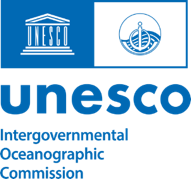 IOC Capacity Development Needs Assessment 2022 Survey Questionnaire Capacity Development (CD) is an essential tenet of IOC’s mission. It enables all Member States to participate in and benefit from ocean research and services that are vital to sustainable development and human welfare on the planet. The vision contained in the IOC Capacity Development Strategy identifies capacity development as the primary catalyst through which IOC will achieve its four high level objectives in the current 2022-2029 IOC Medium-Term Strategy.
While the GOSR Tracker aims to collect basic information on current ocean science capacity in a given country, this Capacity Development Needs Assessment Survey is organised by the IOC Group of Experts on Capacity Development to assess the capacity development requirements of all member countries in order to contribute to the implementation of the IOC CD Strategy
By completing this survey you will be contributing to assessing your country’s capacity development needs in ocean science related issues. In addition, the information gathered by this survey will contribute to providing a holistic understanding of the capacity needs and requirements related to the UN Decade of Ocean Science for Sustainable Development, that could also be of benefit to other agencies and organizations. The survey is composed of 2 sections:Section 1: Respondent details Section 2: Capacity development needs assessmentIn case it is preferred not to use the online version of the questionnaire (xx), please use the word file below.For any additional questions or guidance please contact IOC CD Secretariat, Mr Peter Pissierssens (p.pissierssens@unesco.org) and Ms. Johanna Diwa (jp.diwa@unesco.org).
We thank you in advance for taking the time to complete this survey. Your feedback is important to us in how we can answer you/your country’s needs in Capacity Development. This survey should take about 10-15 minutes to complete. Section 1: Respondent Details1. Please note that this information will be used to follow up with the respondent in case further questions regarding the information provided arise. Data and information provided are treated as a national authorized submission.2. Does your country have a “national coordinating body” to coordinate its cooperation with IOC?      	YES                 	NO        	If “NO” then why not: ….3. Has your country designated a IOC national focal point for capacity development?                                                	YES                NO         	If “NO” then why not: ………Section 2: Capacity Development Needs Assessment: human, infrastructure, policies, visibility, resource mobilization1. Please rank the capacity development needs that are most critical to build ocean science capacity in your country (5 stars highest to 1 star as lowest).Qualified ocean science professionals 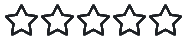 Research vessels and inshore boats Ocean observation equipment (buoys, AUVs, tide-gauges etc.) Ocean science sampling equipment and instrumentation Laboratory equipment and facilities Access to remotely sensed satellite data Access to regional and/or global data Digital infrastructure (computers, software etc.) Internet connectivity Access to high power computingAccess to current scientific literatureMembership/involvement in international ocean research communitiesStrengthened international partnerships and regional networks for collaboration Development of national ocean research policy Legal frameworks, regulation and enforcementIncreased awareness, ocean literacy and public outreach Gender equality Funding and investment in ocean science CD to facilitate stakeholder engagementAccess to communities of practicePlease add other CD needs if the ones provided above do not correspond to the needs of your country.2. Please rank the following capacity development needs related to human resources in your country (from 5 highest priority to 1 lowest priority).Higher education degree (BSc-PhD) programmes in ocean science                                                                 within your countryAdvanced professional development training courses (specific short courses,                                           technical training etc.) Continuous professional development throughout your careerManagement training for senior researchers and heads of institutionEstablishment of consortia of higher education in your country or regionIncreased collaboration with UNESCO Chairs and IOC Establishment of an internship/fellowship programme Access to on-board, research vessel-based training Establishment of a visiting lecturer programme Establishment of regional training (research) centres relevant to the IOC mandate Establishment of a mentoring programme Development of IOC alumni networks Establishment of “young scientist” awards Promoting gender equality and participation of women in ocean science research Sharing of training materialsEstablishment of a travel grant “fund” Please add other CD needs if the ones provided above do not correspond to the needs of your country.3. Please rank the following capacity development needs in terms of achieving increased access to physical infrastructure for your country (from 5 highest priority to 1 lowest priority).Establishment and maintenance of a register of regional scientific research                                        infrastructure (facilities, instruments, vessels) to facilitate accessSampling and analysis equipment (e.g. for water, geological, biological, chemical                                      samples)Observation facilities and equipments (remote sensing equipment, buoys, tide                                               gauges, shipboard and other means of ocean observation)Equipment for in situ and laboratory observations, analysis and experimentationComputer and computer software, including models and modeling techniquesOrganizing shared access to regional scientific research infrastructure Provision of new equipment by donors to your institution/organizationProvision of used equipment by donors or other institutionsOrganizing low-cost access to spare parts for equipmentTraining on the use and maintenance of physical infrastructure and equipmentTechnical training for ocean science related to ocean observationTechnical training for ocean science data managementAccess to best practices on the use and maintenance of physical infrastructure and equipmentPlease add other CD needs if the ones provided above do not correspond to the needs of your country.4. Please rank the following capacity development needs in terms of strengthened  coordination with global, regional or sub-regional IOC communities and local networks (from 5 highest priority to 1 lowest priority).Improved staffing of secretariat of regional sub-commissions Reinforced budgeting of regional sub- commissions Establishing an effective coordination and communication mechanism between                                               the regional sub- commissionsEstablishing an effective coordination and communication mechanism between                                              the regional sub- commissions and the global programmes        Establishing an effective coordination and communication mechanism between                                      countries not covered by IOC regional subsidiary bodies and the global programmesPlease add other CD needs if the ones provided above do not correspond to the needs of your country.5. Please rank the following capacity development needs in terms of development of ocean research policies in support of sustainable development in your country (from 5 highest priority to 1 lowest priority).Sharing of information on existing ocean research priorities among government                                              and other organizationsAssistance with the development of national marine science management                                             procedures and national policies Support in methodologies for co-design processes to joint development of policiesTechnical training for ocean science related to research activities,                                                                        e.g. climate change, ocean acidification, eutrophicationPlease add other CD needs if the ones provided above do not correspond to the needs of your country.6. Please rank the following capacity development needs in terms of increasing visibility and awareness of ocean research in your country (from 5 highest priority to 1 lowest priority).Support for development of effective public communication in ocean research institutionsTechnical training for ocean science communicationSupport for communicating ocean science research to policy makers Development of an IOC ocean literacy ‘community of practice’ to share experience                                      within and across regions Please add other CD needs if the ones provided above do not correspond to the needs of your country.7: Please rank the following capacity development needs in terms of mobilising sustained (long-term) resources in your country (from 5 highest priority to 1 lowest priority).Assistance in fostering partnerships to increase in-kind support opportunitiesAssistance in financial resource mobilisation from Member States, Institutional and                                        Private Sector PartnersPlease add other CD needs if the ones provided above do not correspond to the needs of your country.8. What other specific support can IOC global and regional programmes (GOOS, IODE, MPR, Ocean Info Hub, Tsunami, etc.) provide to contribute to addressing your country’s CD requirements? Textbox:9. In the context of the UN Decade of Ocean Science for Sustainable Development for which of the following Ocean Decade Challenges are capacity development needs greatest in your country (from 5 highest priority to 1 lowest priority)?10. In the context of the UN Decade of Ocean Science for Sustainable Development for which of the following Ocean Decade objectives are capacity development needs greatest in your country (from 5 highest priority to 1 lowest priority)?11. How would you rate the level of capacity available right now in your country to achieve Sustainable Development Goal 14?I don’t know 		Low capacity		Partial capacity		Significant capacity12. In your opinion, to what extent are the following aspects of capacity lacking to achieve SDG 14 in your country (from 5 most lacking to 1 least lacking)?13. Does your country have a national ocean science capacity development strategy?I don’t knowNoYes If yes, please specify (provide URL)14. Has your country carried out an ocean science capacity needs assessment? I don’t knowNoYesIf yes, please specify (provide URL)15. Any comment you’d like to add, please write here: Textbox:Thank you for your kind participation.OutputActivityAction 1. Human resources developed at individual and institutional levels1.1 Academic and higher education 1.1.1 Promote and assist with the strengthening and establishment of consortia of higher education and research institutions at the appropriate geographical scale1. Human resources developed at individual and institutional levels1.1 Academic and higher education 1.1.2 Promote collaboration between UNESCO Chairs and IOC, and between IOC and other organizations dealing with ocean matters on human resources development1. Human resources developed at individual and institutional levels1.2 Continuous professional development1.2.1 Promote and assist with the organization of training courses, workshops and “summer schools”, relevant to the IOC mandate, including training of trainers/technicians and executive career development for institutional managers/decision makers, in collaboration with other organisations1. Human resources developed at individual and institutional levels1.2 Continuous professional development1.2.2 Establish, or collaborate with other organizations to develop internship/fellowship and on-board training programmes1. Human resources developed at individual and institutional levels1.2 Continuous professional development1.2.3 Establish and collaborate with other organisations on visiting lecturer/scholar/researcher programmes and professional exchanges (peer to peer)1. Human resources developed at individual and institutional levels1.2 Continuous professional development1.2.4 Promote and assist with the establishment of regional training (and research) centres relevant to the IOC mandate1. Human resources developed at individual and institutional levels1.2 Continuous professional development1.2.5 Promote the development and sharing of training materials and tools1. Human resources developed at individual and institutional levels1.3 Sharing of knowledge and expertise including through community building1.3.1 Establish a travel grant “fund”1. Human resources developed at individual and institutional levels1.3 Sharing of knowledge and expertise including through community building1.3.2 Establish or collaborate with other organizations on a mentoring programme1. Human resources developed at individual and institutional levels1.3 Sharing of knowledge and expertise including through community building1.3.3 Promote and assist with the development and strengthening of IOC alumni networks, and professional networks including for youth leaders1. Human resources developed at individual and institutional levels1.3 Sharing of knowledge and expertise including through community building1.3.4 Promote funding, grant and scholarship programs to facilitate ocean research, technical development and scientific exchange through bringing visibility of opportunities via an online CD hub1. Human resources developed at individual and institutional levels1.4 Integration of ocean science in basic education1.4.1Promote the integration of ocean science in curricula of primary and secondary schools1.4.2 Promote careers in ocean research and ocean management1.5 Improving gender, generational and geographic diversity 1.5.1 Promote participation of women in ocean research1.5.2 Promote and support “young scientist” and “women in science” awards2. Access to technology, physical infrastructure, data and information established or improved2.1 Facilitating access to technology and infrastructure 2.1.1 Establish and maintain a register of infrastructure to facilitate access, and promote transfer of marine technology2. Access to technology, physical infrastructure, data and information established or improved2.1 Facilitating access to technology and infrastructure 2. Access to technology, physical infrastructure, data and information established or improved2.1 Facilitating access to technology and infrastructure 2. Access to technology, physical infrastructure, data and information established or improved2.2 Facilitating equitable access to and sharing of ocean data and information2.2.1 Promote the development and wide use of regional and global data and information systems2. Access to technology, physical infrastructure, data and information established or improved2.2 Facilitating equitable access to and sharing of ocean data and information2.2.2 Promote the sharing of ocean data and information by stakeholders3. Global, regional and sub-regional mechanisms strengthened3.1 Further strengthening and supporting secretariats of regional sub-commissions3.1.1 Improve staffing of secretariat of regional sub-commissions3. Global, regional and sub-regional mechanisms strengthened3.1 Further strengthening and supporting secretariats of regional sub-commissions3.1.2 Reinforce budgeting of regional sub-commissions3. Global, regional and sub-regional mechanisms strengthened3.2 Enhancing effective communication between regional sub-commission secretariats and global programmes as well as other communities of practice (incl. other organizations)3.2.1 Establish an effective coordination and communication mechanism between the secretariats of the regional sub-commissions and the global programmes3. Global, regional and sub-regional mechanisms strengthened3.3 Identifying specific national and regional capacity development needs through regular needs assessment3.3.1 Organise and conduct biennial capacity development needs survey3. Global, regional and sub-regional mechanisms strengthened3.4 Encouraging regional and sub-regional organisations to be leaders in, and amplifiers of capacity development 3.4.1 Reinforce engagement of regional and sub-regional organizations in consultation process and capacity development initiatives4. Development of ocean research policies in support of sustainable development objectives promoted4.1 Fostering the development of ocean research policies4.1.1 Compile and compare information on existing ocean research policies, and disseminate to member states for their use4. Development of ocean research policies in support of sustainable development objectives promoted4.1 Fostering the development of ocean research policies4.1.2 Assist and enable Member States with the development of ocean research policies, making use of the results of 4.1.15. Visibility, awareness and understanding on the roles and values of the ocean and ocean research in relation to human wellbeing and sustainable development increased 5.1 Fostering the development of ocean related public information and communication services5.1.1 Encourage the development of public information (communication) departments in ocean research institutions5. Visibility, awareness and understanding on the roles and values of the ocean and ocean research in relation to human wellbeing and sustainable development increased 5.2 Fostering the development of ocean literacy5.2.1 Assist with the strengthening and development of ocean literacy programmes at national and regional levels6. Sustained (long-term) resource mobilization reinforced6.1 Enhancing sustained support (in-kind and financial) to the IOC for its international coordination role6.1.1 Foster partnerships to increase in-kind support opportunities6. Sustained (long-term) resource mobilization reinforced6.2 Promoting sustained bilateral and multilateral support among Member States 6.2.1 Encourage resource mobilisation in particular from Member States, and other donors to support the outcomes of the IOC Capacity Development needs assessmentReview and approve proposed IOC CD Strategy 2023-2030 at the GE-CD-IVNovember 2022GE-CDFollow-up works on required actions/revisions to finalize the IOC CD Strategy 2023-2030December 2022- January 2023GE-CD//SECRETARIATOcean CD-Hub launchJanuary 2023SECRETARIAT CD Needs Assessment Survey (conduct and results)December 2022- February 2023SECRETARIAT (JD)Finalize IOC CD Strategy 2023-2030  for submission to the AssemblyFebruary 2023CHAIR/SECRETARIATFinalize the Outreach Plan  for submission to the AssemblyFebruary 2023CHAIR/SECRETARIATSubmit meeting documentation to IOC-XXXII SecretariatMarch 2023SECRETARIATIOC-XXXII Assembly June 2023Follow-up actions on instructions from IOC-XXXIIAugust 2023GE-CD5th Session of GE-CDSeptember - October 2023GE-CDCountry:Full name of respondent (First name, Family name):Job Title:Institution/Organization:Email AddressTel. No:Gender:OceanExpert ID:CHALLENGE 1: Understand and map land and sea-based sources of pollutants and contaminants and their potential impacts on human health and ocean ecosystems and develop solutions to remove or mitigate them.CHALLENGE 2: Understand the effects of multiple stressors on ocean ecosystems, and develop solutions to monitor, protect, manage and restore ecosystems and their biodiversity under changing environmental, social and climate conditions.CHALLENGE 3: Generate knowledge, support innovation, and develop solutions to optimise the role of the ocean in sustainably feeding the world’s population under changing environmental, social and climate conditions.CHALLENGE 4: Generate knowledge, support innovation, and develop solutions for equitable and sustainable development of the ocean economy under changing environmental, social and climate conditions.CHALLENGE 5: Enhance understanding of the ocean-climate nexus and generate knowledge and solutions to mitigate, adapt and build resilience to the effects of climate change across all geographies and at all scales, and to improve services including predictions for the ocean, climate and weather.CHALLENGE 6: Enhance multi-hazard early warning services for all geophysical, ecological, biological, weather, climate and anthropogenic related ocean and coastal hazards, and mainstream community preparedness and resilience.CHALLENGE 7: Ensure a sustainable ocean observing system across all ocean basins that delivers accessible, timely, and actionable data and information to all users.CHALLENGE 8: Through multi-stakeholder collaboration, develop a comprehensive digital representation of the ocean, including a dynamic ocean map, which provides free and open access for exploring, discovering, and visualizing past, current, and future ocean conditions in a manner relevant to diverse stakeholders.CHALLENGE 9: Ensure comprehensive capacity development and equitable access to data, information, knowledge and technology across all aspects of ocean science and for all stakeholders.CHALLENGE 10: Ensure that the multiple values and services of the ocean for human wellbeing, culture, and sustainable development are widely understood, and identify and overcome barriers to behaviour change required for a step change in humanity’s relationship with the ocean.OBJECTIVE 1: Identify required knowledge for sustainable development, and increase the capacity of ocean science to deliver needed ocean data and informationOBJECTIVE 2: Build capacity and generate comprehensive knowledge and understanding of the ocean including human interactions, and interactions with the atmosphere, cryosphere and the land sea interface.OBJECTIVE 3: Increase the use of ocean knowledge and understanding, and develop capacity to contribute to sustainable development solutions.Capacity to generate knowledgeCapacity to communicate scienceCapacity to translate science into policy